AX 3 P FZLV 48V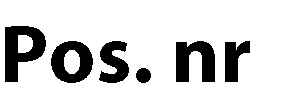 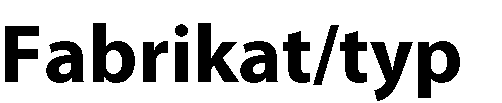 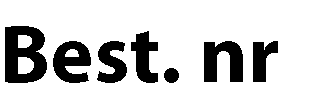 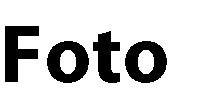 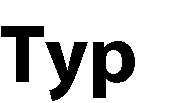 AX 3 P 1W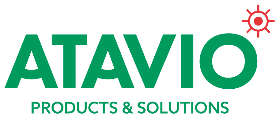 AX 3 POE- 7347693Art. 577180AX 3 PR1E- 7347694Art. 577182AX 3 PUE- 7347695Art. 577184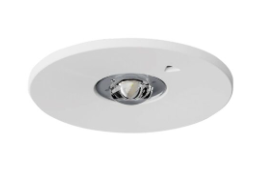 Batteri: Enligt centralMontage: InfälldBestyckning: LED Övrigt: IP20Effekt:1WLumen 1W:250lmAX 3 P 2WAX 3 POE- 7347697Art. 577181AX 3 PR1E- 7347698Art. 577183AX 3 PUE- 7347699Art. 577185Batteri: Enligt centralMontage: InfälldBestyckning: LED Övrigt: IP20Effekt:2WLumen 2W:380lm